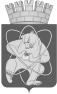 Городской округ«Закрытое административно – территориальное образование  Железногорск Красноярского края»АДМИНИСТРАЦИЯ ЗАТО г. ЖЕЛЕЗНОГОРСКПОСТАНОВЛЕНИЕ      11.06.2024                                                                                                                                              № 1039г. ЖелезногорскО внесении изменений в постановление Администрации ЗАТО г. Железногорск от 12.04.2024 № 588 «Об утверждении плана приватизации муниципального предприятия ЗАТО Железногорск  Красноярского края «Пассажирское автотранспортное предприятие»Руководствуясь Федеральным законом от 21.12.2001 № 178-ФЗ «О приватизации государственного и муниципального имущества», Федеральным законом от 08.02.1998 № 14-ФЗ «Об обществах с ограниченной ответственностью», на основании Устава ЗАТО Железногорск, пунктов 1.5.2, 4.1.12 решения городского Совета ЗАТО Железногорск от 29.06.2006 № 14-72Р «Об утверждении Положения о порядке и условиях приватизации муниципального имущества на территории ЗАТО Железногорск Красноярского края», решения Совета депутатов ЗАТО г. Железногорск от 28.03.2024 № 39-429Р «О согласовании плана приватизации муниципального имущества – Муниципального предприятия ЗАТО Железногорск Красноярского края "Пассажирское автотранспортное предприятие"»,ПОСТАНОВЛЯЮ:1. Отменить постановление Администрации ЗАТО г. Железногорск от 21.05.2024 № 813 «О внесении изменений в постановление Администрации ЗАТО г. Железногорск от 12.04.2024 № 588 "Об утверждении плана приватизации муниципального предприятия ЗАТО Железногорск  Красноярского края «Пассажирское автотранспортное предприятие"».2. Внести в постановление Администрации ЗАТО г. Железногорск от 12.04.2024 № 588 «Об утверждении плана приватизации муниципального предприятия ЗАТО Железногорск Красноярского края «Пассажирское автотранспортное предприятие» следующие изменения:2.1. Приложение № 2 к постановлению изложить в новой редакции, согласно приложению к постановлению.3. Комитету по управлению муниципальным имуществом Администрации ЗАТО г. Железногорск (О.В. Захарова) разместить на официальном сайте Российской Федерации в сети «Интернет» для размещения информации о проведении торгов, определенном Правительством Российской Федерации, настоящее постановление в течение десяти дней со дня вступления его в силу.4. Отделу общественных связей Администрации ЗАТО г. Железногорск (И.С. Архипова) разместить настоящее постановление на официальном сайте Администрации ЗАТО г. Железногорск в информационно-телекоммуникационной сети «Интернет».5. Контроль над исполнением настоящего постановления первого заместителя Главы ЗАТО г. Железногорск по стратегическому планированию, экономическому развитию и финансам Т.В. Голдыреву.6. Настоящее постановление вступает в силу с момента его подписания и распространяется на правоотношения, возникшие с 12.04.2024.Глава ЗАТО г. Железногорск	                                                      Д.М. ЧернятинПриложениеУТВЕРЖДЕНЫпостановлением АдминистрацииЗАТО г. Железногорскот 11.06.2024 № 1039УСТАВ ОБЩЕСТВА С ОГРАНИЧЕННОЙ ОТВЕТСТВЕННОСТЬЮ «ПАССАЖИРСКОЕ АВТОТРАНСПОРТНОЕ ПРЕДПРИЯТИЕ»Красноярский край,ЗАТО Железногорск,г. Железногорск20241. ОБЩИЕ ПОЛОЖЕНИЯ1.1. Общество с ограниченной ответственностью «Пассажирское автотранспортное предприятие» (далее – «Общество») создано в соответствии с Гражданским кодексом Российской Федерации, Федеральными законами от 21.12.2001 № 178-ФЗ «О приватизации государственного и муниципального имущества» и от 08.02.1998 № 14-ФЗ «Об обществах с ограниченной ответственностью» (далее - Федеральный закон об обществах с ограниченной ответственностью) путем преобразования муниципального предприятия ЗАТО Железногорск Красноярского края «Пассажирское автотранспортное предприятие»  на основании  постановления Администрации ЗАТО  г. Железногорск  от 12.04.2024 № 588 «Об утверждении плана приватизации муниципального предприятия ЗАТО Железногорск Красноярского края «Пассажирское автотранспортное предприятие» и является его правопреемником.  1.2. Учредителем Общества является городской округ «Закрытое административно-территориальное образование Железногорск Красноярского края» (далее - ЗАТО Железногорск) в лице  Администрации  ЗАТО г. Железногорск (далее по тексту Учредитель).1.3. Общество учреждено на неограниченный срок.2. ФИРМЕННОЕ НАИМЕНОВАНИЕ И МЕСТОНАХОЖДЕНИЯ ОБЩЕСТВА2.1. Полное фирменное наименование Общества на русском языке: Общество с ограниченной ответственностью «Пассажирское автотранспортное предприятие».2.2. Сокращенное фирменное наименование Общества на русском языке: ООО «ПАТП».2.3. Место нахождения Общества: Красноярский край, город Железногорск, улица Толстого, дом 4.2.4. Почтовый адрес: 662973, Красноярский край, город Железногорск, улица Толстого, дом 4.3. ПРАВОВОЙ СТАТУС ОБЩЕСТВА, ПРАВА И ОБЯЗАННОСТИ ОБЩЕСТВА3.1. Общество является юридическим лицом. Общество имеет обособленное имущество и отвечает им по своим обязательствам, может от своего имени приобретать и осуществлять гражданские права и нести гражданские обязанности, быть истцом и ответчиком в суде. Общество приобретает права юридического лица с момента его государственной регистрации. В своей деятельности Общество руководствуется законодательством Российской Федерации, настоящим Уставом.3.2. Общество имеет круглую печать, содержащую его полное фирменное наименование на русском языке и указание на место нахождения.   Общество может иметь штампы и бланки со своим наименованием, собственную эмблему и другие средства визуальной идентификации.3.3. Общество вправе участвовать самостоятельно или совместно с другими юридическими и физическими лицами в других коммерческих и некоммерческих организациях на территории Российской Федерации в соответствии с законодательством Российской Федерации.3.4. Общество вправе в установленном порядке открывать банковские счета на территории Российской Федерации.3.5. Общество самостоятельно планирует и осуществляет собственную деятельность, определяет размер оплаты труда работников, цены на продукцию (товары), выполняемые работы и оказываемые услуги, а также порядок и форму расчетов по сделкам, если иное не предусмотрено законодательством.3.6. Общество осуществляет мероприятия по гражданской обороне и мобилизационной подготовке в соответствии с законодательством Российской Федерации.3.7. Общество может иметь дочерние общества с правами юридического лица на территории Российской Федерации, созданные в соответствии с законодательством Российской Федерации. 3.8. Дочерние общества не отвечают по долгам Общества. Общество не отвечает по обязательствам дочерних обществ, кроме случаев, установленных законодательством Российской Федерации.3.9. Общество в установленном порядке может создавать филиалы и открывать представительства   на территории Российской Федерации.3.10. Филиалы и представительства Общества осуществляют свою деятельность от имени Общества.3.11. Общество несет ответственность за деятельность своих филиалов и представительств.3.12. Филиалы и представительства действуют на основании положений, утверждаемых Обществом. Руководители филиалов и представительств Общества назначаются единоличным исполнительным органом Общества и действуют на основании доверенности, выданной Обществом.3.13. Филиалы и представительства не являются юридическими лицами. Общество наделяет филиалы и представительства имуществом, которое учитывается как на их отдельных балансах, так и на балансе Общества.3.14. Учредитель Общества вправе утвердить регулирующие корпоративные отношения и не являющиеся учредительными документами внутренний регламент и иные внутренние документы Общества.3.15. Изменения, внесенные в настоящий Устав, приобретают силу для третьих лиц с момента государственной регистрации соответствующих изменений, а в случаях, установленных законом, с момента уведомления органа, осуществляющего государственную регистрацию, о таких изменениях. 4. ЦЕЛИ И ПРЕДМЕТ ДЕЯТЕЛЬНОСТИ ОБЩЕСТВА4.1. Общество осуществляет свою деятельность в целях получения прибыли и удовлетворения общественных потребностей.4.2. Для достижения целей деятельности Общества, указанных в п. 4.1. настоящего Устава, Общество вправе осуществлять в установленном законодательством порядке, следующие виды деятельности:Деятельность автобусного транспорта по регулярным внутригородским и пригородным пассажирским перевозкам;Перевозки автомобильным (автобусным) пассажирским транспортом в междугородном сообщении по расписанию;Перевозки специальные автомобильным (автобусным) пассажирским транспортом по расписанию;Деятельность такси;Аренда городских и междугородных автобусов с водителем;Перевозки чартерные нерегулярные на близкие расстояния городскими и междугородными автобусами;Перевозки чартерные нерегулярные на дальние расстояния городскими и междугородными автобусами;Перевозки пассажиров сухопутным транспортом прочие, не включенные в другие группировки;Перевозка грузов специализированными автотранспортными средствами;Перевозка грузов неспециализированными автотранспортными средствами;Аренда грузового автомобильного транспорта с водителем;Техническое обслуживание и ремонт легковых автомобилей и легких грузовых автотранспортных средств;Техническое обслуживание и ремонт прочих автотранспортных средств;Мойка автотранспортных средств, полирование и предоставление аналогичных услуг;Техническая помощь на дорогах и транспортирование неисправных автотранспортных средств к месту их ремонта или стоянки;Технический осмотр автотранспортных средств;Деятельность по техническому контролю, испытаниям и анализу прочая;Деятельность автобусных станций;Деятельность по эксплуатации автомобильных дорог и автомагистралей;Деятельность стоянок для транспортных средств;Деятельность по буксировке автотранспортных средств;Деятельность вспомогательная прочая, связанная с автомобильным транспортом;Хранение и складирование нефти и продуктов ее переработки;Обработка металлических изделий механическая;Торговля розничная легковыми автомобилями и легкими автотранспортными средствами прочая, не  включенная в другие группировки;Торговля розничная прочими автотранспортными средствами, кроме пассажирских, прочая, не включенная в другие группировки;Торговля розничная автомобильными деталями, узлами и принадлежностями прочая, не включенная в другие группировки;Деятельность по розничной торговле большим товарным ассортиментом с преобладанием продовольственных товаров в неспециализированных магазинах;Аренда и управление собственным или арендованным жилым недвижимым имуществом;Аренда и управление собственным или арендованным нежилым недвижимым имуществом;Размещение рекламы на автомобилях и автобусах;Аренда и лизинг легковых автомобилей и легких автотранспортных средств;Аренда и лизинг прочего автомобильного транспорта и оборудования;Деятельность по чистке и уборке прочая;Деятельность в области медицины прочая, не включенная в другие группировки.4.3. Отдельными видами деятельности, перечень которых определяется федеральными законами, Общество может заниматься только на основании специального разрешения (лицензии), членства в саморегулируемой организации.5. ОТВЕТСТВЕННОСТЬ ОБЩЕСТВА5.1. Общество несет ответственность по своим обязательствам всем принадлежащим ему имуществом.5.2. Общество не отвечает по обязательствам своих участников. Участники не отвечают по обязательствам Общества и несут риск убытков, связанных с деятельностью Общества, в пределах стоимости принадлежащих им долей.5.3. ЗАТО Железногорск не несет ответственности по обязательствам Общества, равно как и Общество не отвечает по обязательствам ЗАТО Железногорск.5.4. Если несостоятельность (банкротство) Общества вызвана действиями (бездействием) его участников или других лиц, которые имеют право давать обязательные для Общества указания или иным образом имеют возможность определять его действия, то на указанных участников или других лиц в случае недостаточности имущества Общества может быть возложена субсидиарная ответственность по его обязательствам.6. УСТАВНЫЙ КАПИТАЛ6.1. Уставный капитал Общества составляется из номинальной стоимости доли его участника и составляет 146 526 520 (сто сорок шесть миллионов пятьсот двадцать шесть тысяч пятьсот двадцать) рублей 00 коп.6.2. На момент утверждения настоящего Устава уставный капитал оплачен полностью.6.3. Любое изменение уставного капитала производится по решению единственного участника  в соответствии с действующим законодательством и настоящим Уставом.6.4. Увеличение уставного капитала Общества допускается только после его полной оплаты. Увеличение уставного капитала Общества может осуществляться за счет имущества Общества, и (или) за счет дополнительных вкладов участника Общества, и (или) за счет вкладов третьих лиц, принимаемых в Общество.6.5. Участник Общества может принять решение об увеличении уставного капитала на основании заявления третьего лица (заявлений третьих лиц) о принятии его (их) в Общество и внесении вклада.6.6. В заявлении третьего лица должны быть указаны размер и состав вклада, порядок и срок его внесения, а также размер доли, которую третье лицо хотело бы иметь в уставном капитале Общества. В заявлении могут быть указаны и иные условия внесения вкладов и вступления в Общество.6.7. Денежная оценка имущества, вносимого для оплаты доли в уставном капитале Общества, утверждается  решением единственного участника, а в случаях, предусмотренных абзацем 2 пункта 2 статьи 15 Федерального закона от 08.02.1998 № 14-ФЗ  «Об обществах с ограниченной ответственностью» - на основании отчета независимого оценщика.6.8. Одновременно с решением об увеличении уставного капитала Общества на основании заявления третьего лица (заявлений третьих лиц) о принятии его (их) в Общество и внесении вклада должно быть принято решение о внесении в Устав Общества изменений, связанных с принятием третьего лица (третьих лиц) в Общество, определением номинальной стоимости и размера его доли (их долей), увеличением размера уставного капитала Общества и изменением размеров доли участника Общества. Номинальная стоимость доли, приобретаемой каждым третьим лицом, принимаемым в Общество, не должна быть больше стоимости его вклада.6.9. Общество вправе, а в случаях, предусмотренных Федеральным законом от 08.02.1998 № 14-ФЗ  «Об обществах с ограниченной ответственностью», обязано уменьшить свой уставный капитал. Уменьшение уставного капитала Общества может осуществляться путем уменьшения номинальной стоимости доли участника Общества в уставном капитале Общества и (или) погашения долей, принадлежащих Обществу. Уменьшение уставного капитала Общества путем уменьшения номинальной стоимости доли участника Общества осуществляется с сохранением размера доли  участника Общества.6.10. Если по окончании второго и каждого последующего финансового года стоимость чистых активов Общества окажется меньше его уставного капитала, Общество обязано не позднее, чем в шестимесячный срок объявить об уменьшении своего уставного капитала до размера, не превышающего стоимости его чистых активов, и зарегистрировать такое уменьшение в установленном законодательством порядке.6.11. Если по окончании второго и каждого последующего финансового года стоимость чистых активов Общества окажется меньше минимального размера уставного капитала, установленного Федеральным законом от 08.02.1998 № 14-ФЗ  «Об обществах с ограниченной ответственностью»  на дату государственной регистрации Общества, Общество подлежит ликвидации.6.12. В течение трех рабочих дней после принятия обществом решения об уменьшении его уставного капитала общество обязано сообщить о таком решении в орган, осуществляющий государственную регистрацию юридических лиц, и дважды с периодичностью один раз в месяц опубликовать в органе печати, в котором публикуются данные о государственной регистрации юридических лиц, уведомление об уменьшении его уставного капитала. При этом в уведомление об уменьшении уставного капитала указываются сведения, предусмотренные пунктом 4 статьи 20 Федерального закона от 08.02.1998 № 14-ФЗ  «Об обществах с ограниченной ответственностью».7. ПОРЯДОК ПЕРЕХОДА ДОЛИ (ЧАСТИ ДОЛИ) В УСТАВНОМ КАПИТАЛЕ ОБЩЕСТВА 7.1. Участник Общества вправе отчуждать принадлежащую ему долю (часть доли) в уставном капитале Общества третьим лицам в порядке, установленном действующим законодательством.8. ОБЛИГАЦИИ И ИНЫЕ ЭМИССИОННЫЕ ЦЕННЫЕ БУМАГИ ОБЩЕСТВА8.1. Общество может размещать облигации и иные эмиссионные ценные бумаги, предусмотренные законодательством Российской Федерации о ценных бумагах.Общество вправе осуществлять эмиссию облигаций после полной оплаты уставного капитала.8.2. Номинальная стоимость облигации, вид (именные, на предъявителя), форма выпуска (документарная, бездокументарная), сроки погашения (единовременный срок или погашение по сериям в определенные сроки), форма погашения (денежная или иное имущество), возможность конвертации, возможность досрочного погашения и иные условия определяются в решении о выпуске облигаций.8.3. Облигации могут быть именными или на предъявителя. При выпуске именных облигаций Общество обязано вести реестр их владельцев. Утерянная именная облигация возобновляется за плату, размер которой определяется Генеральным директором Общества. Права владельца утерянной облигации на предъявителя восстанавливаются в судебном порядке.9. РАСПРЕДЕЛЕНИЕ ПРИБЫЛИ ОБЩЕСТВАМЕЖДУ УЧАСТНИКАМИ ОБЩЕСТВА9.1. Единственный участник вправе ежеквартально, раз в полгода или раз в год принимать решение о распределении чистой прибыли Общества. 9.2. Срок и порядок выплаты части распределенной прибыли Общества определяются в решении единственного участника Общества о распределении чистой прибыли. 9.3. Общество не вправе принимать решение о распределении своей прибыли и не вправе выплачивать участнику прибыль, решение о распределении которой было принято, в случаях:- если на момент выплаты Общество отвечает признакам несостоятельности (банкротства) в соответствии с Федеральным законом от 26.10.2002 N 127-ФЗ "О несостоятельности (банкротстве)" или если указанные признаки появятся у Общества в результате выплаты;- если на момент выплаты стоимость чистых активов Общества меньше его уставного капитала и резервного фонда или станет меньше их размера в результате выплаты;- в иных случаях, предусмотренных федеральными законами.По прекращении указанных в настоящем пункте обстоятельств Общество обязано выплатить участнику Общества прибыль, решение о распределении которой было принято.10. СПИСОК УЧАСТНИКОВ ОБЩЕСТВА10.1. Общество ведет список участников Общества с указанием сведений о каждом участнике Общества, размере его доли в уставном капитале Общества и ее оплате, а также о размере долей, принадлежащих Обществу, датах их перехода к Обществу или приобретения Обществом.Общество обязано обеспечивать ведение и хранение списка участников Общества в соответствии с требованиями Федерального закона от 08.02.1998    № 14-ФЗ  «Об обществах с ограниченной ответственностью» с момента государственной регистрации Общества.10.2. Лицо, осуществляющее функции единоличного исполнительного органа Общества (Генеральный директор), обеспечивает соответствие сведений об участниках Общества и о принадлежащих им долях или частях долей в уставном капитале Общества, о долях или частях долей, принадлежащих Обществу, сведениям, содержащимся в едином государственном реестре юридических лиц, и нотариально удостоверенным сделкам по переходу долей в уставном капитале Общества, о которых стало известно Обществу.10.3. Каждый участник Общества обязан информировать своевременно Общество об изменении сведений о своем имени или наименовании, месте жительства или месте нахождения, а также сведений о принадлежащих ему долях в уставном капитале Общества. В случае непредставления участником Общества информации об изменении сведений о себе Общество не несет ответственность за причиненные в связи с этим убытки.10.4. Общество и не уведомившие Общество об изменении соответствующих сведений участники Общества не вправе ссылаться на несоответствие сведений, указанных в списке участников Общества, сведениям, содержащимся в едином государственном реестре юридических лиц, в отношениях с третьими лицами, действовавшими только с учетом сведений, указанных в списке участников Общества.10.5. В случае возникновения споров по поводу несоответствия сведений, указанных в списке участников общества, сведениям, содержащимся в едином государственном реестре юридических лиц, право на долю или часть доли в уставном капитале Общества устанавливается на основании сведений, содержащихся в едином государственном реестре юридических лиц.10.6. В случае возникновения споров по поводу недостоверности сведений о принадлежности права на долю или часть доли, содержащихся в едином государственном реестре юридических лиц, право на долю или часть доли устанавливается на основании договора или иного подтверждающего возникновение у учредителя или участника права на долю или часть доли документа.11. ОРГАНЫ УПРАВЛЕНИЯ И КОНТРОЛЯ ОБЩЕСТВА11.1. Высшим органом управления Общества является единственный участник.11.2. Единоличным исполнительным органом является Генеральный директор.11.3. Контроль за финансово-хозяйственной деятельностью Общества осуществляет Ревизионная комиссия.12. УПРАВЛЕНИЕ В ОБЩЕСТВЕ12.1. Высшим органом управления Общества является единственный участник Общества. 12.2. Единственным участником Общества является ЗАТО Железногорск, полномочия высшего органа управления общества – участника от имени ЗАТО Железногорск осуществляет Администрация ЗАТО г. Железногорск. 12.3. Исключительная компетенция участника Общества:1) утверждение Устава Общества, внесение в него изменений или утверждение Устава Общества в новой редакции, изменение размера уставного капитала Общества, наименования Общества, места нахождения Общества;2) избрание Генерального директора и досрочное прекращение его полномочий, установление размеров выплачиваемых ему вознаграждений и компенсаций, а также принятие решения о передаче полномочий Генерального директора коммерческой организации или индивидуальному предпринимателю (управляющему), утверждение управляющего и условий договора с ним;3) избрание и досрочное прекращение полномочий Ревизионной комиссии Общества;4) утверждение годовых отчетов и годовой бухгалтерской (финансовой) отчетности;5)  принятие решения о распределении чистой прибыли Общества;7) утверждение (принятие) документов, регулирующих внутреннюю деятельность Общества (внутренних документов Общества);8) принятие решения о размещении Обществом облигаций и иных эмиссионных ценных бумаг;9) принятие решения о проведении аудита годовой бухгалтерской (финансовой) отчетности общества, назначение аудиторской организации (индивидуального аудитора) общества и определение размера оплаты ее (его) услуг;10) принятие решения о реорганизации или ликвидации Общества;11) назначение ликвидационной комиссии и утверждение ликвидационных балансов;12) принятие решений о создании Обществом других юридических лиц, об участии Общества в ассоциациях и других объединениях коммерческих организаций, о создании филиалов и представительств;13) принятие решений о согласии на совершение Обществом сделки, в совершении которой имеется заинтересованность согласно ст. 45 Федерального закона от 08.02.1998 № 14-ФЗ "Об обществах с ограниченной ответственностью";14) принятие решений о согласии на совершение крупной сделки согласно ст. 46 Федерального закона от 08.02.1998 № 14-ФЗ "Об обществах с ограниченной ответственностью";15) решение иных вопросов, предусмотренных законодательством Российской Федерации и настоящим Уставом.Вопросы, отнесенные к исключительной компетенции участника Общества, не могут быть переданы им на решение единоличного исполнительного органа (Генерального директора) Общества.12.4. Решения единственного участника Общества принимаются Администрацией ЗАТО г. Железногорск единолично и оформляются письменно в форме постановлений и распоряжений Администрации ЗАТО г. Железногорск.13. ИСПОЛНИТЕЛЬНЫЙ ОРГАН ОБЩЕСТВА13.1. Руководство текущей деятельностью Общества осуществляется единоличным исполнительным органом Общества - Генеральным директором, назначаемым на эту должность распоряжением Администрации ЗАТО г.Железногорск. 13.2. К компетенции единоличного исполнительного органа Общества относятся все вопросы руководства текущей деятельностью Общества.13.3. Генеральный директор Общества избирается сроком на 3 года, и может переизбираться на новый срок неограниченное количество раз.13.4. Права и обязанности директора, а также основания для расторжения трудовых отношений с ним регламентируются трудовым законодательством, а также трудовым договором, заключаемым с Генеральным директором в порядке, установленном действующим законодательством.13.5. Порядок назначения на должность, порядок заключения, изменения и прекращения трудового договора с Генеральным директором регламентируется трудовым законодательством и муниципальными правовыми актами ЗАТО Железногорск.       13.6. Генеральный директор Общества:1) обеспечивает выполнение решений участника Общества;2) без доверенности действует от имени Общества, в том числе представляет его интересы и совершает сделки, в порядке, предусмотренном Федеральным законом от 08.02.1998 № 14-ФЗ «Об обществах с ограниченной ответственностью» и настоящим Уставом;3) издает приказы, утверждает (принимает) локальные правовые акты и иные внутренние документы Общества по вопросам его компетенции, дает указания, обязательные для исполнения всеми работниками Общества;4) определяет организационную структуру, а также утверждает штатное расписание Общества, а также его филиалов и представительств;5) издает приказы о назначении на должности работников Общества, об их переводе и увольнении, применяет меры поощрения и налагает дисциплинарные взыскания, порядок и условия их применения, а также устанавливает формы, систему и размер оплаты труда работников Общества;6) открывает расчетный, валютный и другие счета Общества;7) выдает доверенности на право представительства от имени Общества, в том числе доверенности с правом передоверия;8) обеспечивает организацию и ведение бухгалтерского учета и отчетности Общества;9) отчитывается о деятельности Общества в порядке и в сроки, которые определяются муниципальными правовыми актами  ЗАТО Железногорск;10) принимает решения о приобретении, отчуждении или возможности отчуждения Обществом движимого имущества, о списании имущества;11) обеспечивает организацию и планирование работы подразделений, филиалов и представительств Общества, осуществляет контроль над их деятельностью;12) обеспечивает внесение установленных законодательством Российской Федерации налогов и других обязательных платежей в бюджеты;13) создает безопасные условия труда работников Общества;14) обеспечивает защиту коммерческой тайны, а также конфиденциальной информации и служебных сведений, разглашение которых может нанести ущерб Обществу. Генеральный директор Общества несет персональную ответственность за организацию работ и созданию условий по защите коммерческой тайны в Обществе;15) обеспечивает раскрытие Обществом информации в порядке, предусмотренном статьей 10.1 и пунктом 8 статьи 15 Федерального закона от 21.12.2001 № 178-ФЗ «О приватизации государственного и муниципального имущества». Единоличный исполнительный орган Общества (Генеральный директор) несет персональную ответственность за своевременное и надлежащее раскрытие Обществом информации;16) обеспечивает предоставление по запросу участника Общества информации, документов и материалов о деятельности общества в объеме и в сроки, установленные в соответствующих запросах;17) представляет интересы Общества в судах общей юрисдикции, арбитражных и третейских судах и осуществляет соответствующие полномочия, предусмотренные законодательством Российской Федерации;18) обеспечивает сохранность архивных фондов, материалов на любых носителях, в печатной и электронной форме, в том числе не принятых к бухгалтерскому учету, результатов интеллектуальной и научно-технической деятельности и прав на них, нематериальных активов;19) решает другие вопросы текущей деятельности Общества, необходимые для достижения целей деятельности Общества в соответствии с законодательством Российской Федерации, настоящим Уставом и внутренними документами Общества.13.7. Решение Генерального директора, принятое с нарушением требований Федерального закона от 08.02.1998 № 14-ФЗ  «Об обществах с ограниченной ответственностью», иных правовых актов Российской Федерации, настоящего Устава и нарушающее права и законные интересы участника Общества, может быть признано судом недействительным по заявлению этого участника Общества.Такое заявление может быть подано в суд в течение двух месяцев со дня, когда участник Общества узнал или должен был узнать о принятом решении.14. ОТВЕТСТВЕННОСТЬ ЕДИНОЛИЧНОГОИСПОЛНИТЕЛЬНОГО ОРГАНА ОБЩЕСТВА (ГЕНЕРАЛЬНОГО ДИРЕКТОРА)14.1. Генеральный директор Общества, временный единоличный исполнительный орган Общества при осуществлении своих прав и исполнении обязанностей должен действовать в интересах Общества, осуществлять свои права и исполнять обязанности добросовестно и разумно. Он несет ответственность перед Обществом за причиненные Обществу его виновными действиями (бездействием) убытки, если иные основания и размер ответственности не установлены федеральными законами.14.2. Единоличный исполнительный орган Общества (Генеральный директор) несет ответственность за достоверность информации, содержащейся в отчетности Общества, в том числе информации подлежащей обязательному раскрытию в порядке, предусмотренном статьей 10.1 и пунктом 8 статьи 15 Федерального закона от 21.12.2001 № 178-ФЗ «О приватизации государственного и муниципального имущества».14.3. Лицо, которое в силу закона, иного правового акта или настоящего устава уполномочено выступать от имени Общества, несет ответственность, если будет доказано, что при осуществлении своих прав и исполнении своих обязанностей оно действовало недобросовестно или неразумно, в том числе, если его действия (бездействие) не соответствовали обычным условиям гражданского оборота или обычному предпринимательскому риску.15. УЧЕТ И ОТЧЕТНОСТЬ ОБЩЕСТВА, ДОКУМЕНТЫ ОБЩЕСТВА15.1. Общество ведет бухгалтерский учет, представляет финансовую отчетность в порядке и в сроки, определенные законодательством Российской Федерации.15.2. Ответственность за организацию, состояние и достоверность бухгалтерского учета в Обществе, своевременное представление ежегодного отчета и другой финансовой отчетности в соответствующие органы, а также сведений о деятельности Общества, представляемых участникам, кредиторам и в средства массовой информации, несет единоличный исполнительный орган Общества (Генеральный директор) в соответствии с законодательством Российской Федерации, уставом Общества.15.3. Общество осуществляет обязательное раскрытие информации о себе и своей деятельности в порядке, установленном законодательством Российской Федерации.15.4. Результаты деятельности Общества отражаются в документах, составляющих бухгалтерскую отчетность Общества, а также в годовом отчете.15.5. Общество не обязано публиковать отчетность о своей деятельности, за исключением случаев, предусмотренных Федеральным законом от 08.02.1998 № 14-ФЗ  «Об обществах с ограниченной ответственностью» и иными федеральными законами.В случае публичного размещения облигаций и иных эмиссионных ценных бумаг Общество обязано ежегодно публиковать годовые отчеты и бухгалтерские балансы, а также раскрывать иную информацию о своей деятельности, предусмотренную федеральными законами и принятыми в соответствии с ними нормативными актами.15.6. Общество для проведения аудита годовой бухгалтерской (финансовой) отчетности общества вправе привлекать аудиторскую организацию (индивидуального аудитора) общества, которая должна быть независима (который должен быть независим) в соответствии с Федеральным законом от 30 декабря 2008 года № 307-ФЗ «Об аудиторской деятельности».15.7. Годовой отчет Общества должен содержать раздел о состоянии чистых активов Общества, в котором указываются:1) показатели, характеризующие динамику изменения стоимости чистых активов и уставного капитала Общества за три последних завершенных финансовых года, включая отчетный год, или, если Общество существует менее чем три года, за каждый завершенный финансовый год;2) результаты анализа причин и факторов, которые, по мнению единоличного исполнительного органа Общества, привели к тому, что стоимость чистых активов Общества оказалась меньше его уставного капитала;3) перечень мер по приведению стоимости чистых активов Общества в соответствие с размером его уставного капитала.15.8. Общество в целях реализации государственной, социальной, экономической и налоговой политики обеспечивает сохранность, приведение в надлежащий порядок, длительное хранение и использование (выдачу справок по запросам юридических и физических лиц) документов по личному составу. Документы по личному составу Общества передаются на хранение в архив ЗАТО Железногорск в соответствии с требованиями действующего законодательства и муниципальных правовых актов.15.9. По месту нахождения исполнительного органа Общества должны храниться следующие документы Общества:- решение об условиях приватизации муниципального унитарного предприятия путем его преобразования в Общество;- устав Общества и внесенные в него изменения и дополнения, которые зарегистрированы в установленном порядке, документ о государственной регистрации Общества;- документы, подтверждающие права Общества на имущество, находящееся на его балансе;- внутренние документы Общества;- положение о филиале или представительстве Общества;- годовые отчеты;- документы, связанные с эмиссией облигаций и иных эмиссионных ценных бумаг Общества;- документы бухгалтерского учета;- документы бухгалтерской отчетности;- решения единственного участника Общества;- отчеты независимых оценщиков;- списки аффилированных лиц Общества;- копии документов технической инвентаризации и (или) кадастровые паспорта на принадлежащие Обществу объекты недвижимого имущества;- копии кадастровых паспортов, используемых Обществом (предоставленных Обществу) земельных участков, а также иных объектов недвижимости в случае, если в их отношении проведен кадастровый учет в соответствии с Федеральным законом от 24.07.2007 № 221-ФЗ «О государственном кадастре недвижимости»;- судебные акты по спорам, связанным с созданием Общества, управлением им или участием в нем;- копии всех договоров, соглашений, заключенных Обществом или унитарным предприятием, правопреемником которого является Общество, в отношении используемых Обществом и (или) ранее предоставленных соответствующему унитарному предприятию земельных участков, а также нотариально заверенные копии или оригиналы решений уполномоченных органов государственной власти о предоставлении Обществу (унитарному предприятию) земельных участков, включая государственные акты о предоставлении земельных участков;- оригиналы всех договоров и соглашений, заключенных Обществом в письменной форме, а также актов выполненных работ/услуг и иных документов, связанных с их исполнением;- документы архивных фондов, материалы на любых носителях информации, в печатной и электронной форме, в том числе не принятые к бухгалтерскому учету, результаты интеллектуальной и научно-технической деятельности, права на них, сведения и информация в них содержащиеся, нематериальные активы;- иные документы, предусмотренные законодательством, внутренними документами Общества, решениями единственного участника Общества и генерального директора Общества.Копии документов, указанных в настоящем пункте, а также иная информация о деятельности Общества должны направляться в Администрацию ЗАТО г. Железногорск  в 3-дневный срок с момента поступления в Общество обращения от Администрации ЗАТО г. Железногорск о необходимости их предоставления.16. КОНТРОЛЬ ЗА ФИНАНСОВО-ХОЗЯЙСТВЕННОЙДЕЯТЕЛЬНОСТЬЮ ОБЩЕСТВА16.1.  Контроль за финансово-хозяйственной деятельностью Общества осуществляется Ревизионной комиссией Общества.16.2. Ревизионная комиссия Общества избирается единственным участником Общества. Ревизионная комиссия состоит из трех человек - Председателя и двух членов. В случае, когда число членов Ревизионной комиссии становится менее 2 (двух), единственный участник Общества обязан принять решение об избрании  нового состава Ревизионной комиссии. Оставшиеся члены Ревизионной комиссии осуществляют свои функции до избрания нового состава Ревизионной комиссии.Члены Ревизионной комиссии могут быть избраны на следующий срок, а также их полномочия могут быть досрочно прекращены по решению единственного участника Общества. Срок полномочий Ревизионной комиссии Общества составляет три года.16.3. Порядок и организация деятельности, полномочия Ревизионной комиссии, порядок избрания Председателя, требования к членам и Председателю Ревизионной комиссии, а также основания для досрочного прекращения их полномочий устанавливаются настоящим Уставом и Положением о Ревизионной комиссии Общества, утверждаемым решением единственного участника Общества, иными внутренними документами Общества.16.4. Полномочия Ревизионной комиссии Общества:16.4.1. Ревизионная комиссия вправе в любое время проводить проверки финансово-хозяйственной деятельности Общества по инициативе Ревизионной комиссии или решению единственного участника Общества, иметь доступ ко всей документации, касающейся деятельности Общества. 16.4.2. По требованию Ревизионной комиссии Общества, лицо, осуществляющее функции единоличного исполнительного органа Общества, а также работники Общества обязаны давать необходимые пояснения в устной или письменной форме.16.4.3. Ревизионная комиссия Общества в обязательном порядке проводит проверку годового отчета и годовой бухгалтерской (финансовой) отчетности Общества до их утверждения решением единственного участника Общества, а также представляет на утверждение единственному участнику утвержденный Ревизионной комиссией отчет о заключенных Обществом в отчетном году сделках, в совершении которых имеется заинтересованность. Заключение Ревизионной комиссии и отчет о заключенных сделках, в совершении которых имеется заинтересованность, предоставляется Ревизионной комиссией единственному участнику Общества не позднее, чем за 10 (десять) рабочих дней до утверждения единственным участником Общества годовых результатов деятельности общества (годового отчета и годовой бухгалтерской (финансовой) отчетности Общества). Годовые результаты деятельности Общества утверждаются единственным участником не позднее чем через четыре месяца после окончания финансового года.Единственный участник Общества не вправе утверждать годовые отчеты и бухгалтерскую (финансовую) отчетность Общества при отсутствии заключения Ревизионной комиссии  Общества.16.4.4. Ревизионная комиссия вправе привлекать к своей работе экспертов и консультантов, работа которых оплачивается за счет Общества.16.5. По результатам проведенной проверки Ревизионная комиссия формирует Акт проверки и заключение Ревизионной комиссии.  Акт проверки и заключение Ревизионной комиссии формируются не позднее чем через 3 (три) рабочих дня после проведения проверки (ревизии). Акт проверки и заключение Ревизионной комиссии подписываются всеми членами Ревизионной комиссии, осуществлявшими проведение проверки (ревизии), а также Председателем Ревизионной комиссии.16.6. Акт проверки Ревизионной комиссии Общества описывает основные выявленные риски, нарушения и недостатки его деятельности.16.7. Заключение Ревизионной комиссии имеет своей целью подтверждение данных годового отчета, годовой бухгалтерской отчетности Общества.17. РЕОРГАНИЗАЦИЯ И ЛИКВИДАЦИЯ ОБЩЕСТВА17.1. Срок деятельности Общества не ограничивается. Общество может в любое время прекратить свою деятельность при наличии решения единственного участника Общества, а также в порядке, предусмотренном действующим законодательством Российской Федерации.17.2. Прекращение деятельности Общества осуществляется в форме реорганизации или ликвидации.17.3. Реорганизация Общества (слияние, присоединение, разделение, выделение и преобразование) осуществляется по решению участника Общества или в соответствии с действующим законодательством по решению суда.Другие основания и порядок реорганизации Общества определяются Гражданским кодексом Российской Федерации и иными федеральными законами.Допускается реорганизация юридического лица с одновременным сочетанием различных ее форм, предусмотренных абзацем первым настоящего пункта.17.4. Формирование имущества обществ, создаваемых в результате реорганизации, осуществляется только за счет имущества реорганизуемых обществ.17.5. Общество вправе преобразоваться в хозяйственное общество другого вида, хозяйственное товарищество или производственный кооператив.17.6. Общество считается реорганизованным, за исключением случаев реорганизации в форме присоединения, с момента государственной регистрации вновь возникших юридических лиц.17.7. При реорганизации Общества в форме присоединения к нему другого общества первое из них считается реорганизованным с момента внесения в единый государственный реестр юридических лиц записи о прекращении деятельности присоединенного общества.Государственная регистрация вновь возникших в результате реорганизации обществ и внесение записи о прекращении деятельности реорганизованных обществ осуществляются в порядке, установленном федеральными законами.17.8. Реорганизация Общества влечет за собой переход прав и обязанностей, принадлежащих Обществу, к его правопреемникам.17.9. Если передаточный акт не дает возможности определить правопреемника реорганизованного общества, юридические лица, созданные в результате реорганизации, несут солидарную ответственность по обязательствам реорганизованного общества перед его кредиторами.17.10. В случае реорганизации Общества в настоящий Устав вносятся необходимые изменения, а все документы с не истекшими сроками хранения передаются в установленном порядке правопреемнику Общества.17.11. Генеральный директор Общества несет ответственность за составление передаточного акта и включение в них положений о правопреемстве по всем обязательствам Общества в отношении всех его кредиторов и должников, включая и обязательства, оспариваемые сторонами.17.12. Передаточный акт утверждается решением единственного участника Общества представляется вместе с учредительными документами для государственной регистрации вновь возникших юридических лиц или внесения изменений в учредительные документы существующих юридических лиц.17.13. Общество может быть ликвидировано добровольно в порядке, установленном Гражданским кодексом Российской Федерации, с учетом требований Федерального закона от 08.02.1998 № 14-ФЗ  «Об обществах с ограниченной ответственностью» и настоящего Устава.17.14. Ликвидация Общества влечет за собой его прекращение без перехода прав и обязанностей в порядке правопреемства к другим лицам.17.15. Ликвидация Общества считается завершенной, а Общество прекратившим существование с момента внесения органом государственной регистрации соответствующей записи в единый государственный реестр юридических лиц.17.16. В случае ликвидации Общества документы по личному составу и другие документы Общества, предусмотренные правовыми актами Российской Федерации, передаются на хранение в архив ЗАТО Железногорск в соответствии с требованиями действующего законодательства и муниципальных правовых актов.18.  ЗАКЛЮЧИТЕЛЬНЫЕ ПОЛОЖЕНИЯ18.1. Настоящий Устав вступает в силу с момента  его государственной регистрации.18.2. Пункт 18.2 является заключительным пунктом настоящего Устава.